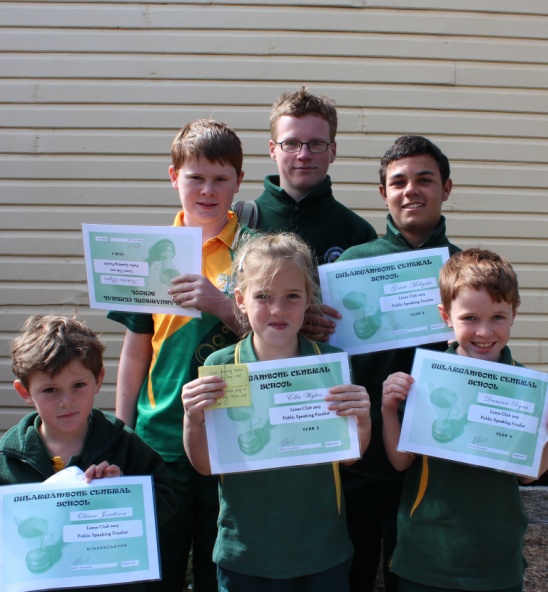 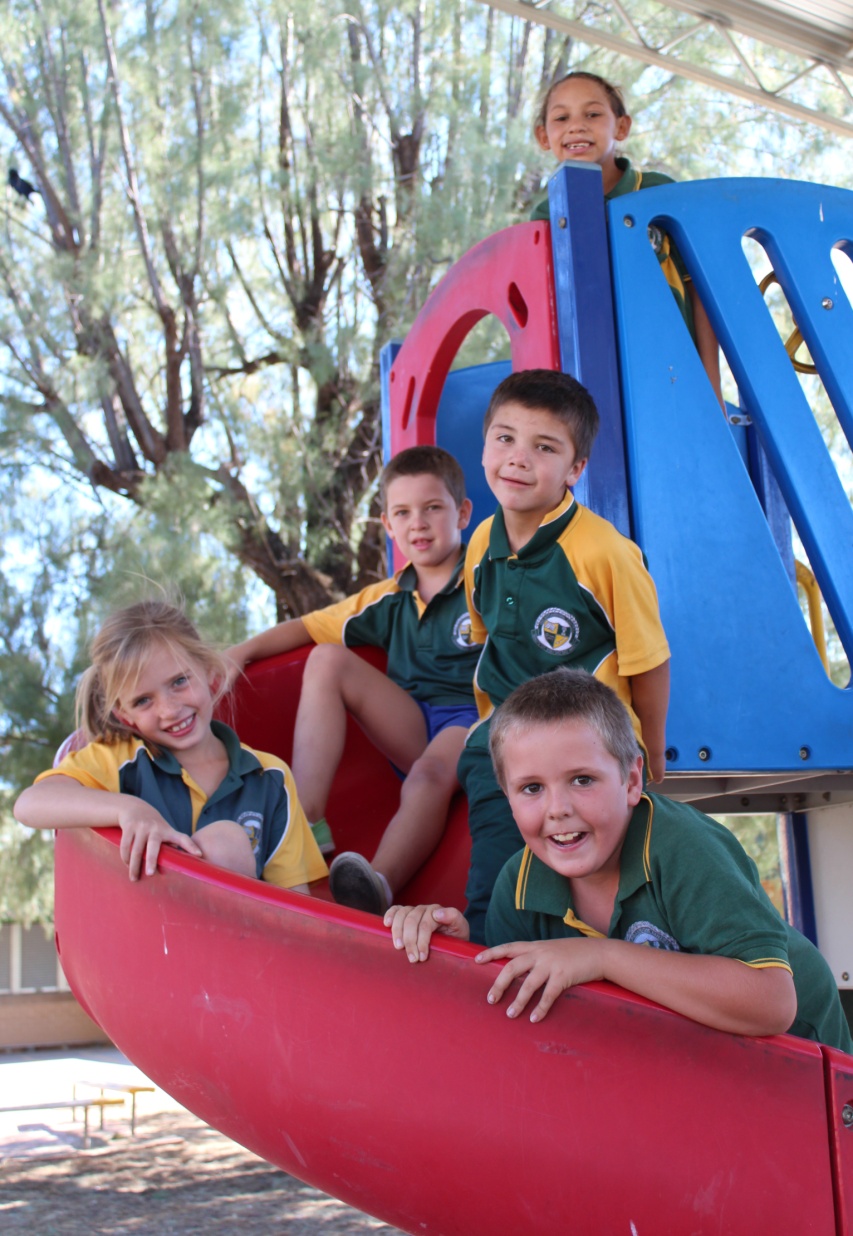 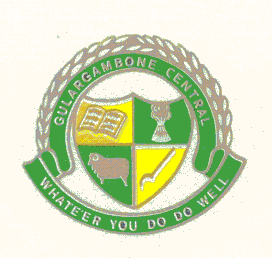 School contextGulargambone Central School caters to the learning needs of students from Years K-12 and has increased enrolments from 64 in 2009 to 77 in 2014. This includes approximately 75% Aboriginal students across the school. The school is located 120 km north of Dubbo and is a member of the Western Plains Education Group. The school has a remote rural setting allowing direct access to many practical employment oriented learning situations and unique environmental settings. Facilities at the school are comprehensive with Trade Training Centres in Schools Program for hospitality, agriculture and industrial technology. The school plays a highly significant role in the local community and is supported by an active Parents and Citizens Association and local Aboriginal Education Consultative Group. The school receives vital additional financial support from Equity Funding, Early Action for Success and the Norta Norta Program.Principal’s messageViewing the year in retrospect, often throws the highs and the lows into sharp focus while pushing some of the important, everyday achievements into the background. The past year certainly saw a rich range of activities at Gulargambone Central School. We had the benefit of many fresh eyes looking at the school and bringing with them new ideas and ways of doing things. Mr Gavin Khan came from South Australia to relieve as Principal for Term 1 and brought ideas from a different education system which gave our staff an insight into the ways things are done elsewhere. Ms Emily Jones relieved as Assistant Principal later in the year and shared her knowledge of recent innovative ways to apply computer technology across the school. This was extremely timely as the school changed over to a fully electronic system of record keeping and communication.At the end of Term 1, it was recommended that the school take part in a Review of School Culture. This entailed comprehensive consultation with staff, students and the wider community, resulting in a series of recommendations for further action. These have formed the basis for school planning and direction in the ensuing months.Further community consultations lead to the production of a series of Protocols for dealing with issues relating to Aboriginal Culture and Community. These are based on the views of both the school community and members of the wider Aboriginal Community supporting the school and will help to ensure that sensitivity and respect are maintained when consulting or working with the Aboriginal people who are an important part of Gulargambone Central School.The year was crowded with sporting events, giving our students many opportunities to explore their abilities and taste success. The school continued to place a high emphasis on student health and well-being by organizing medical, dental and optical appointments for students and providing transport when necessary to ensure our students receive the best care available.Our job is to make a positive difference in the lives of the fine young people in our school. With the support of our community we will continue to plan, achieve and celebrate their successes as they move towards independence and building a life of their own. I certify that the information in this report is the result of a rigorous school self-evaluation process and is a balanced and genuine account of the school’s achievements and areas for development.Robert TownsendPrincipalP&C Report 2013As president of the Gulargambone Parents and Citizens (P&C) Association I would like to take this opportunity to thank all the P& C members who contributed to the achievements of the P&C this year. The clothing pool and canteen continue to be an integral part of the school and I thank everyone who is involved in running them. Our major fundraising event for the year was to cater an evening meal for the local camp draft. It was a great success due to the skill and enthusiasm of our members. I congratulate them on their efforts. I would like to thank our Principal Mr. Bob Townsend and the staff of Gulargambone Central School for their commitment in the academic, sporting and social enrichment of the students of Gulargambone Central School. Their endless work and effort is greatly appreciated.I look forward to the Year 2014 and to ways the P&C can continue to support the staff and students of Gulargambone Central School and to promote it, as the great school it is.Patrick Ryan(President)Student informationIt is a requirement that the reporting of information for all students be consistent with privacy and personal information policies.Student Enrolment Profile: K – 6Note: Enrolments for central schools are for 7-12. Student attendance profileManagement of non-attendanceThe introduction of a universal electronic record keeping system, SENTRAL, allows all teachers immediate access to records such as attendance. Non-attendance has continued to be pursued rigorously in 2013. Absences are reported and parents are contacted via a phone call, letter or home visit to provide a reason for any unexplained student absences. The Home-School Liaison Officer (HSLO) and Aboriginal Student Liaison Officer (ASLO) visit the school each week to follow up on student’s whose attendance fall below 80% or those who are consistently late to school. Where attendance is of particular concern, data is supplied to Centrelink. One case of chronic absence resulted in a number of court appearances but this proved to be ineffectual. GCS has in place a system for rewarding good and improved attendance. Post-school destinationsAll students in Year 12, 2013 obtained their Higher School Certificate. Of the five candidates for the HSC in 2013, two were offered Early Entry to the University of New England and one was accepted into Charles Sturt University in 2014. A fourth student has taken up full time employment and is undergoing vocational training.Workforce informationIt is a requirement that the reporting of information for all staff must be consistent with privacy and personal information policies.The allocation of teaching positions in 2013 was based on student enrollments in early Term 1. Essentially, staffing levels were maintained at those of 2012. The school has three executive staff and six classroom teachers. A highly experienced Learning and Support teacher has been employed using National Partnership funding. The teaching staff is supported by six permanent and five temporary school administrative and support staff. The school also employs a Chaplain under the National School Chaplaincy Program. Five staff members identify as Aboriginal. Workforce compositionTeacher qualificationsAll teaching staff members meet the professional requirements for teaching in NSW public schools.Financial summaryThis summary covers funds for operating costs and does not involve expenditure areas such as permanent salaries, building and major maintenance. A full copy of the school’s 2013 financial statement is tabled at the annual general meetings of the School Council and/or the parent body. Further details concerning the statement can be obtained by contacting the school.School performance 2013Academic achievementsNAPLANIn the National Assessment Program, the results across the Years 3, 5, 7 and 9 literacy and numeracy assessments are reported on a scale from Band 1 to Band 10.The achievement scale represents increasing levels of skills and understandings demonstrated in these assessments.NAPLAN Year 3 Year 3: from Band 1 (lowest) to Band 6 (highest for Year 3)Year 5 NAPLANYear 5: from Band 3 (lowest) to Band 8 (highest for Year 5)NAPLAN Year 7Year 7: from Band 4 (lowest) to Band 9 (highest for Year 7)NAPLAN Year 9Year 9: from Band 5 (lowest) to Band 10 (highest for Year 9)Year 9: from Band 5 (lowest) to Band 10 (highest for Year 9)The My School website provides detailed information and data for national literacy and numeracy testing (NAPLAN).Click on the link http://www.myschool.edu.au and enter the school name in the Find a school and select GO to access the school data.Higher School Certificate (HSC)In the Higher School Certificate, the performance of students is reported in performance bands ranging from Performance Band 1 (lowest) to Performance Band 6 (highest). For reasons of privacy, HSC results are not shown where the group size is less than ten. * Statistically Similar Group (SSG)* Statistically Similar Group (SSG)Other achievementsSport2013 produced some excellent sporting achievements at Gulargambone Central School. The highlight of the year was undoubtedly the Senior Boys’ cricket team who finished third in the NSW Central Schools’ State Finals after finishing as Western Region Champions! Highlight of the final series was an emphatic seventy run victory over Barraba to secure third place, with Dwayne Hammond taking an incredible seven wickets for just ten runs and Evan Ryan scoring his second half-century of the two-day carnival.High levels of community involvement throughout the year, particularly by the swimming club, have greatly enhanced students' skill development. Bailey Hammond finished a great season by winning the Coonamble Zone 10 Years Primary Boys swimming championship. The 2013 Award for Best All Round Achievement in sport was awarded to Evan Ryan for his success in rugby league, cricket, touch football, athletics and cross-country.The 2013 P&C Award for High Achievement in Sport was awarded to Sam Knight for his achievements in Rugby League.The school is very proud of all its outstanding success in the sport area. All students are actively encouraged to participate in all school sport including carnivals, PSSA and Combined High School and Central School knockout tournaments, and weekly sporting activities. We would especially like to thank our parent body for their strong support at all sporting events.  Significant programs and initiativesAboriginal educationThe school values highly the excellent relationship we have with our local Aboriginal people. The local AECG continues to be a focus for community involvement in the school, allowing members of the community to communicate with the school through a representative body independent of the Department of Education and Training.NAIDOC week was again celebrated with a fun day in which our students learned about the ways our parents and grandparents entertained themselves in the days before television and the internet. Our highly successful Breakfast programme is coordinated by the Aboriginal staff and gives students a formal beginning to the day. The benefits in terms of concentration, participation and engagement in the classroom are obvious to all. The program also provides an opportunity for senior student volunteers to contribute in a concrete way to the well being of fellow students and the smooth functioning of the school. National partnerships and significant Commonwealth initiatives (participating schools only)National Partnership, Low SES funding allowed the school to employ a very experienced Learning and Support Teacher to oversee the various programmes aimed at detecting and correcting learning difficulties associated with Literacy and NumeracyThe school was able to extend the vital work of our Therapy Aide by augmenting funds from the Greater Western Area Health ServiceThe number of hours available for teachers’ Aide support to students with learning difficulties was enhanced by the availability of this fundingSchool planning and evaluation 2012—2014School evaluation processesNSW public schools conduct evaluations to support the effective implementation of the school plan.  The processes used include:Analysis of SMART/NAPLAN dataTeacher surveys and parent meetingsExtensive consultation with students, staff and members of the community during the Review of School CultureParent and Community Engagement (PaCE) programme entailed comprehensive community consultation.School planning 2012—2014: progress in 2013School priority 1LiteracyOutcomes from 2012–2014Improved outcomes in LiteracyEvidence of progress towards outcomes in 2013: NAPLAN results compare favourably with previous years.  Benchmark data shows growth consistent with anticipated progressStrategies to achieve these outcomes in 2014Re-visit programs such as “Reading to Learn” to ensure explicit instruction and appropriate scaffolding Emphasis on a Literacy focus in all Secondary lessons supported by staff development and mentoringUse of new Literacy Continuum relating to Australian National Curriculum to ensure student progressSchool priority 2NumeracyOutcomes from 2012–2014Improved outcomes in NumeracyEvidence of progress towards outcomes in 2013:Analysis of SMART/NAPLAN data shows the majority of students showed satisfactory growth in this areaStrategies to achieve these outcomes in 2014: Emphasis on concrete learning strategies Mathematical concepts linked to student prior knowledge and real world situations Address problems with the literacy aspects of solving mathematical exercisesCross-curricular strategies to place numeracy in all programmingUse of new Numeracy Continuum relating to Australian National Curriculum to ensure student progress against a cumulative and sequential curriculumSchool priority 3Engaged StudentsOutcomes from 2012–2014 Engaged students committed to personal excellence in academic and non-academic fieldsEvidence of progress towards outcomes in 2013:All students in HSC year moved into their planned post-school pathways Extremely positive response to PBL. Significant reduction in office notifications and suspensions Strategies to achieve these outcomes in 2014: Emphasize the role of Positive Behaviour for Learning (PBL) in the school supported by a rigorous and consistent discipline policyContinue to offer a wide and engaging curriculum in Secondary, relevant to student aspirations Work with School Education Group to implement an inter-school Student Representative Council (SRC) support programme. Use SENTRAL to collate data on student behaviour as a measure of disengagement. Professional learningEach staff member has written their own Professional Learning Plan in which they identify areas for their own personal development as professionals. While staff members place an emphasis on activities directly related to teaching and the curriculum, they are encouraged to look at wider areas of personal interest to enhance their teaching and to maintain their engagement and interest in their profession.Parent/caregiver, student, and teacher satisfactionIn 2013, the school sought the opinions of parents, students and teachers about the school. The review of School Culture provided an opportunity for members of the community to express their views, and for some, their frustrations with the school. The overall conclusion was that the staff and community of Gulargambone Central School value the opportunity to participate in shared school decision making. They also value accurate and timely communication and consistent decision making with particular regard to student engagement. The school has a strong culture related to supporting sport and the students and community are happy with this commitment.The Parent and Community Engagement project consulted a wide cross section of the community and recognized that working across different cultures is not always easy and requires patience, understanding and commitment from all parties. While mistakes and misunderstanding are inevitable, the consultations and the set of protocols produced were greatly appreciated by the community and demonstrate the commitment to and respect for Aboriginal culture and heritage.About this reportIn preparing this report, the self-evaluation committee has gathered information from evaluations conducted during the year and analysed other information about the school's practices and student learning outcomes. The self-evaluation committee and school planning committee have determined targets for the school's future development.Robert Townsend, PrincipalTammy Jerrett, School Administration ManagerPatrick Ryan, president Parents and citizens AssociationBrett Ryan, Sports Coordinator, Gulargambone Central SchoolInformation for inclusion in this report was also supplied by: Sheree Spora, Learning and Support teacherShannon Barnes, Boomali Consulting (PaCE Program)Sue Stanford Partnership Mentor, Bourke, Coordinator of the Review of School Culture.School contact informationGulargambone Central School14 Yalcogrin Street, Gulargambone. 2828Ph: 02 68 251205Fax: 02 68 251208Email: gulargambo-c.school@det.nsw.edu.auWeb: www.gulargambo-c.school.nsw.edu.auSchool Code: 2094Parents can find more information about Annual School Reports, how to interpret information in the report and have the opportunity to provide feedback about the report at:https://detwww.det.nsw.edu.au/high-performance/annual-school-reportsGender2007200820092010201120122013Male34332731202926Female30282018191314Student Enrolment Profile: SecondaryStudent Enrolment Profile: SecondaryStudent Enrolment Profile: SecondaryGender2007200820092010201120122013Male1211118111114Female1614620171515Gulargambone Central SchoolGulargambone Central SchoolGulargambone Central SchoolGulargambone Central SchoolGulargambone Central SchoolGulargambone Central SchoolGulargambone Central SchoolClass Sizes K - 6Class Sizes K - 6Roll classYearTotal in classTotal in classTotal per yearTotal per yearK/1/2K991616166161621116161YEAR 2/3255992344993YEAR 4/5/647716164544161656551616PositionNumberPrincipal1Deputy Principal(s)0Assistant Principal(s)1Head Teachers0.2Classroom Teacher(s)5.5Teacher of Reading Recovery0Learning and Support Teacher(s)0.5Teacher Librarian0.4Teacher of ESL0School Counsellor (Itinerant)0.1 SItinerantSchool Administrative & Support Staff4.5Total13.2Qualifications% of staffDegree or Diploma100Postgraduate30NSW Institute of Teachers Accreditation28Date of financial summary30/11/2013Income$Balance brought forwardGlobal fundsTied fundsSchool & community sourcesInterestTrust receiptsCanteenTotal incomeExpenditureTeaching & learningKey learning areasExcursionsExtracurricular dissectionsLibraryTraining & developmentTied fundsCasual relief teachersAdministration & officeSchool-operated canteenUtilitiesMaintenanceTrust accountsCapital programsTotal expenditureBalance carried forwardMinimum Standards dataMinimum Standards dataMinimum Standards dataPercentage of Year 3 students achieving at or above minimum standard (exempt students included)Percentage of Year 3 students achieving at or above minimum standard (exempt students included)Percentage of Year 3 students achieving at or above minimum standard (exempt students included)Percentage of Year 3 students achieving at or above minimum standard (exempt students included)Percentage of Year 3 students achieving at or above minimum standard (exempt students included)Percentage of Year 3 students achieving at or above minimum standard (exempt students included)Reading75.0Writing100.0Spelling50.0Grammar & Punctuation25.0Numeracy50.0Year 3 NAPLAN ReadingYear 3 NAPLAN ReadingYear 3 NAPLAN ReadingSchoolSchoolSSGSSGState DECState DECAverage score, 2013Average score, 2013Average score, 2013323.7323.7341.8341.8418.7418.7Skill Band DistributionSkill Band DistributionSkill Band DistributionBandBandBand123456Number in BandsNumber in BandsNumber in Bands111100Percentage in BandsPercentage in BandsPercentage in Bands25.025.025.025.00.00.0School Average 2009-2013School Average 2009-2013School Average 2009-20137.723.126.915.47.719.2SSG % in Bands 2013SSG % in Bands 2013SSG % in Bands 201315.528.526.215.98.15.7State DEC % in Bands 2013State DEC % in Bands 2013State DEC % in Bands 20133.511.217.324.317.726.0Year 3 NAPLAN NumeracyYear 3 NAPLAN NumeracyYear 3 NAPLAN NumeracySchoolSchoolSSGSSGState DECState DECAverage score, 2013Average score, 2013Average score, 2013275.4275.4326.9326.9399.7399.7Skill Band DistributionSkill Band DistributionSkill Band DistributionBandBandBand123456Number in BandsNumber in BandsNumber in Bands211000Percentage in BandsPercentage in BandsPercentage in Bands50.025.025.00.00.00.0School Average 2009-2013School Average 2009-2013School Average 2009-201311.526.934.611.57.77.7SSG % in Bands 2013SSG % in Bands 2013SSG % in Bands 201318.125.334.515.84.81.5State DEC % in Bands 2013State DEC % in Bands 2013State DEC % in Bands 20133.59.722.727.823.013.3Year 3 NAPLAN SpellingYear 3 NAPLAN SpellingYear 3 NAPLAN SpellingSchoolSchoolSSGSSGState DECState DECAverage score, 2013Average score, 2013Average score, 2013323.1323.1337.4337.4418.1418.1Skill Band DistributionSkill Band DistributionSkill Band DistributionBandBandBand123456Number in BandsNumber in BandsNumber in Bands201010Percentage in BandsPercentage in BandsPercentage in Bands50.00.025.00.025.00.0School Average 2009-2013School Average 2009-2013School Average 2009-201315.411.523.17.734.67.7SSG % in Bands 2013SSG % in Bands 2013SSG % in Bands 201328.516.523.015.210.95.9State DEC % in Bands 2013State DEC % in Bands 2013State DEC % in Bands 20135.46.418.422.723.323.9#N/A#N/A#N/A#N/A#N/A#N/A#N/A#N/A#N/A#N/A#N/A#N/AYear 3 NAPLAN Grammar and PunctuationYear 3 NAPLAN Grammar and PunctuationYear 3 NAPLAN Grammar and PunctuationYear 3 NAPLAN Grammar and PunctuationYear 3 NAPLAN Grammar and PunctuationYear 3 NAPLAN Grammar and PunctuationSchoolSchoolSSGSSGState DECState DECAverage score, 2013Average score, 2013Average score, 2013238.9238.9330.8330.8430.3430.3Skill Band DistributionSkill Band DistributionSkill Band DistributionBandBandBand123456Number in BandsNumber in BandsNumber in Bands301000Percentage in BandsPercentage in BandsPercentage in Bands75.00.025.00.00.00.0School Average 2009-2013School Average 2009-2013School Average 2009-201323.13.934.615.47.715.4SSG % in Bands 2013SSG % in Bands 2013SSG % in Bands 201321.721.923.918.19.35.2State DEC % in Bands 2013State DEC % in Bands 2013State DEC % in Bands 20133.98.615.320.822.828.5Year 3 NAPLAN WritingYear 3 NAPLAN WritingYear 3 NAPLAN WritingYear 3 NAPLAN WritingSchoolSchoolSSGSSGState DECState DECAverage score, 2013Average score, 2013Average score, 2013311.1311.1333.4333.4416.0416.0Skill Band DistributionSkill Band DistributionSkill Band DistributionBandBandBand123456Number in BandsNumber in BandsNumber in Bands031000Percentage in BandsPercentage in BandsPercentage in Bands0.075.025.00.00.00.0School Average 2011-2013School Average 2011-2013School Average 2011-20130.025.025.025.025.00.0SSG % in Bands 2013SSG % in Bands 2013SSG % in Bands 201314.324.230.319.910.21.1State DEC % in Bands 2013State DEC % in Bands 2013State DEC % in Bands 20132.66.716.923.634.915.3Percentage of Year 5 students achieving at or above minimum standard (exempt students included)Percentage of Year 5 students achieving at or above minimum standard (exempt students included)Percentage of Year 5 students achieving at or above minimum standard (exempt students included)Percentage of Year 5 students achieving at or above minimum standard (exempt students included)Percentage of Year 5 students achieving at or above minimum standard (exempt students included)Percentage of Year 5 students achieving at or above minimum standard (exempt students included)Reading66.7Writing33.3Spelling66.7Grammar & Punctuation66.7Numeracy33.3Year 5 NAPLAN ReadingYear 5 NAPLAN ReadingYear 5 NAPLAN ReadingSchoolSchoolSSGSSGState DECState DECAverage score, 2013Average score, 2013Average score, 2013416.1416.1435.4435.4500.6500.6Skill Band DistributionSkill Band DistributionSkill Band DistributionBandBandBand345678Number in BandsNumber in BandsNumber in Bands102000Percentage in BandsPercentage in BandsPercentage in Bands33.30.066.70.00.00.0School Average 2009-2013School Average 2009-2013School Average 2009-201332.024.028.00.012.04.0SSG % in Bands 2013SSG % in Bands 2013SSG % in Bands 201312.829.934.316.15.21.7State DEC % in Bands 2013State DEC % in Bands 2013State DEC % in Bands 20132.211.224.328.220.313.8#N/A#N/A#N/A#N/A#N/A#N/A#N/A#N/A#N/A#N/A#N/A#N/AYear 5 NAPLAN NumeracyYear 5 NAPLAN NumeracyYear 5 NAPLAN NumeracyYear 5 NAPLAN NumeracySchoolSchoolSSGSSGState DECState DECAverage score, 2013Average score, 2013Average score, 2013380.5380.5411.4411.4490.1490.1Skill Band DistributionSkill Band DistributionSkill Band DistributionBandBandBand345678Number in BandsNumber in BandsNumber in Bands210000Percentage in BandsPercentage in BandsPercentage in Bands66.733.30.00.00.00.0School Average 2009-2013School Average 2009-2013School Average 2009-201320.829.216.712.520.80.0SSG % in Bands 2013SSG % in Bands 2013SSG % in Bands 201327.537.223.68.31.81.6State DEC % in Bands 2013State DEC % in Bands 2013State DEC % in Bands 20136.317.025.924.811.814.2Year 5 NAPLAN SpellingYear 5 NAPLAN SpellingYear 5 NAPLAN SpellingSchoolSchoolSSGSSGState DECState DECAverage score, 2013Average score, 2013Average score, 2013420.3420.3427.4427.4499.7499.7Skill Band DistributionSkill Band DistributionSkill Band DistributionBandBandBand345678Number in BandsNumber in BandsNumber in Bands101100Percentage in BandsPercentage in BandsPercentage in Bands33.30.033.333.30.00.0School Average 2009-2013School Average 2009-2013School Average 2009-201312.028.040.012.04.04.0SSG % in Bands 2013SSG % in Bands 2013SSG % in Bands 201326.320.226.817.28.41.0State DEC % in Bands 2013State DEC % in Bands 2013State DEC % in Bands 20136.99.221.726.223.112.9#N/A#N/A#N/A#N/A#N/A#N/A#N/A#N/A#N/A#N/A#N/A#N/AYear 5 NAPLAN Grammar and PunctuationYear 5 NAPLAN Grammar and PunctuationYear 5 NAPLAN Grammar and PunctuationYear 5 NAPLAN Grammar and PunctuationYear 5 NAPLAN Grammar and PunctuationYear 5 NAPLAN Grammar and PunctuationSchoolSchoolSSGSSGState DECState DECAverage score, 2013Average score, 2013Average score, 2013443.5443.5419.5419.5501.3501.3Skill Band DistributionSkill Band DistributionSkill Band DistributionBandBandBand345678Number in BandsNumber in BandsNumber in Bands101100Percentage in BandsPercentage in BandsPercentage in Bands33.30.033.333.30.00.0School Average 2009-2013School Average 2009-2013School Average 2009-201320.032.016.016.012.04.0SSG % in Bands 2013SSG % in Bands 2013SSG % in Bands 201325.424.032.911.14.22.3State DEC % in Bands 2013State DEC % in Bands 2013State DEC % in Bands 20135.810.923.021.421.417.4Year 5 NAPLAN WritingYear 5 NAPLAN WritingYear 5 NAPLAN WritingSchoolSchoolSSGSSGState DECState DECAverage score, 2013Average score, 2013Average score, 2013353.2353.2386.7386.7476.6476.6Skill Band DistributionSkill Band DistributionSkill Band DistributionBandBandBand345678Number in BandsNumber in BandsNumber in Bands210000Percentage in BandsPercentage in BandsPercentage in Bands66.733.30.00.00.00.0School Average 2011-2013School Average 2011-2013School Average 2011-201316.733.333.316.70.00.0SSG % in Bands 2013SSG % in Bands 2013SSG % in Bands 201341.917.029.69.71.60.2State DEC % in Bands 2013State DEC % in Bands 2013State DEC % in Bands 20138.010.333.428.013.66.7Average progress in Reading
between Year 3 and 5*Average progress in Reading
between Year 3 and 5*Average progress in Reading
between Year 3 and 5*Average progress in Reading
between Year 3 and 5*Average progress in Reading
between Year 3 and 5*Average progress in Reading
between Year 3 and 5*Average progress in Reading
between Year 3 and 5*Average progress in Reading
between Year 3 and 5*Average progress in Reading
between Year 3 and 5*Average progress in Reading
between Year 3 and 5*2008-20102009-20112010-20122011-2013School59.923.657.6127.5SSG81.268.269.9105.5State DEC83.774.079.285.7Average progress in Spelling 
between Year 3 and 5*Average progress in Spelling 
between Year 3 and 5*Average progress in Spelling 
between Year 3 and 5*Average progress in Spelling 
between Year 3 and 5*Average progress in Spelling 
between Year 3 and 5*Average progress in Spelling 
between Year 3 and 5*Average progress in Spelling 
between Year 3 and 5*Average progress in Spelling 
between Year 3 and 5*Average progress in Spelling 
between Year 3 and 5*Average progress in Spelling 
between Year 3 and 5*2008-20102009-20112010-20122011-2013School80.474.3106.3131.9SSG84.578.2100.088.3State DEC84.575.495.484.9Average progress in Numeracy
between Year 3 and 5*Average progress in Numeracy
between Year 3 and 5*Average progress in Numeracy
between Year 3 and 5*Average progress in Numeracy
between Year 3 and 5*Average progress in Numeracy
between Year 3 and 5*Average progress in Numeracy
between Year 3 and 5*Average progress in Numeracy
between Year 3 and 5*Average progress in Numeracy
between Year 3 and 5*Average progress in Numeracy
between Year 3 and 5*Average progress in Numeracy
between Year 3 and 5*2008-20102009-20112010-20122011-2013School93.8105.6114.116.3SSG74.592.383.373.9State DEC89.695.898.289.7Average progress in Grammar & Punctuation
 between Year 3 and 5*Average progress in Grammar & Punctuation
 between Year 3 and 5*Average progress in Grammar & Punctuation
 between Year 3 and 5*Average progress in Grammar & Punctuation
 between Year 3 and 5*Average progress in Grammar & Punctuation
 between Year 3 and 5*Average progress in Grammar & Punctuation
 between Year 3 and 5*Average progress in Grammar & Punctuation
 between Year 3 and 5*Average progress in Grammar & Punctuation
 between Year 3 and 5*Average progress in Grammar & Punctuation
 between Year 3 and 5*Average progress in Grammar & Punctuation
 between Year 3 and 5*2008-20102009-20112010-20122011-2013School39.689.673.9112.4SSG78.174.576.196.5State DEC96.682.781.379.4Average progress in Writing
between Year 3 and 5*Average progress in Writing
between Year 3 and 5*Average progress in Writing
between Year 3 and 5*Average progress in Writing
between Year 3 and 5*2011-2013School21.2SSG51.3State DEC55.2Minimum Standards dataMinimum Standards dataPercentage of Year 7 students achieving at or above minimum standard (exempt students included)Percentage of Year 7 students achieving at or above minimum standard (exempt students included)Percentage of Year 7 students achieving at or above minimum standard (exempt students included)Percentage of Year 7 students achieving at or above minimum standard (exempt students included)Percentage of Year 7 students achieving at or above minimum standard (exempt students included)Percentage of Year 7 students achieving at or above minimum standard (exempt students included)Reading75.0Writing75.0Spelling100.0Grammar & Punctuation75.0Numeracy75.0Year 7 NAPLAN ReadingYear 7 NAPLAN ReadingYear 7 NAPLAN ReadingSchoolSchoolSSGSSGState DECState DECAverage score, 2013Average score, 2013Average score, 2013468.7468.7480.9480.9534.0534.0Skill Band DistributionSkill Band DistributionSkill Band DistributionBandBandBand456789Number in BandNumber in BandNumber in Band112000Percentage in BandsPercentage in BandsPercentage in Bands25.025.050.00.00.00.0School Average 2009-2013School Average 2009-2013School Average 2009-201348.037.015.00.00.00.0SSG % in Band 2013SSG % in Band 2013SSG % in Band 201318.633.925.714.55.71.7State DEC % in Band 2013State DEC % in Band 2013State DEC % in Band 20136.617.825.922.517.010.2Year 7 NAPLAN NumeracyYear 7 NAPLAN NumeracyYear 7 NAPLAN NumeracySchoolSchoolSSGSSGState DECState DECAverage score, 2013Average score, 2013Average score, 2013476.8476.8482.2482.2540.9540.9Skill Band DistributionSkill Band DistributionSkill Band DistributionBandBandBand456789Number in BandNumber in BandNumber in Band120100Percentage in BandsPercentage in BandsPercentage in Bands25.050.00.025.00.00.0School Average 2009-2013School Average 2009-2013School Average 2009-201346.025.723.35.00.00.0SSG % in Band 2013SSG % in Band 2013SSG % in Band 201313.540.326.414.24.61.1State DEC % in Band 2013State DEC % in Band 2013State DEC % in Band 20134.020.626.621.813.213.9Year 7 NAPLAN SpellingYear 7 NAPLAN SpellingYear 7 NAPLAN SpellingYear 7 NAPLAN SpellingYear 7 NAPLAN SpellingSchoolSchoolSchoolSSGSSGState DECState DECState DECAverage score, 2013Average score, 2013Average score, 2013Average score, 2013Average score, 2013499.8499.8499.8496.4496.4551.9551.9551.9Skill Band DistributionSkill Band DistributionSkill Band DistributionSkill Band DistributionSkill Band DistributionBandBandBandBandBand45567899Number in BandNumber in BandNumber in BandNumber in BandNumber in Band02202000Percentage in BandsPercentage in BandsPercentage in BandsPercentage in BandsPercentage in Bands0.050.050.00.050.00.00.00.0School Average 2009-2013School Average 2009-2013School Average 2009-2013School Average 2009-2013School Average 2009-20139.049.049.023.019.00.00.00.0SSG % in Band 2013SSG % in Band 2013SSG % in Band 2013SSG % in Band 2013SSG % in Band 201321.416.916.927.721.99.92.12.1State DEC % in Band 2013State DEC % in Band 2013State DEC % in Band 2013State DEC % in Band 2013State DEC % in Band 20137.49.99.920.228.121.512.812.8Year 7 NAPLAN Grammar and PunctuationYear 7 NAPLAN Grammar and PunctuationYear 7 NAPLAN Grammar and PunctuationYear 7 NAPLAN Grammar and PunctuationYear 7 NAPLAN Grammar and PunctuationYear 7 NAPLAN Grammar and PunctuationYear 7 NAPLAN Grammar and PunctuationYear 7 NAPLAN Grammar and PunctuationYear 7 NAPLAN Grammar and PunctuationYear 7 NAPLAN Grammar and PunctuationYear 7 NAPLAN Grammar and PunctuationYear 7 NAPLAN Grammar and PunctuationSchoolSchoolSSGSSGState DECState DECState DECState DECState DECAverage score, 2013Average score, 2013Average score, 2013Average score, 2013Average score, 2013449.4449.4462.9462.9529.7529.7529.7529.7529.7Skill Band DistributionSkill Band DistributionSkill Band DistributionSkill Band DistributionSkill Band DistributionBandBandBandBandBand456678999Number in BandNumber in BandNumber in BandNumber in BandNumber in Band121100000Percentage in BandsPercentage in BandsPercentage in BandsPercentage in BandsPercentage in Bands25.050.025.025.00.00.00.00.00.0School Average 2009-2013School Average 2009-2013School Average 2009-2013School Average 2009-2013School Average 2009-201360.030.010.010.00.00.00.00.00.0SSG % in Band 2013SSG % in Band 2013SSG % in Band 2013SSG % in Band 2013SSG % in Band 201334.523.820.420.412.76.32.32.32.3State DEC % in Band 2013State DEC % in Band 2013State DEC % in Band 2013State DEC % in Band 2013State DEC % in Band 201313.815.720.020.020.316.713.413.413.4Year 7 NAPLAN WritingYear 7 NAPLAN WritingYear 7 NAPLAN WritingSchoolSchoolSSGSSGState DECState DECAverage score, 2013Average score, 2013Average score, 2013457.9457.9437.9437.9502.1502.1Skill Band DistributionSkill Band DistributionSkill Band DistributionBandBandBand456789Number in BandNumber in BandNumber in Band120100Percentage in BandsPercentage in BandsPercentage in Bands25.050.00.025.00.00.0School Average 2011-2013School Average 2011-2013School Average 2011-201322.244.422.211.10.00.0SSG % in Band 2013SSG % in Band 2013SSG % in Band 201333.536.420.66.52.20.9State DEC % in Band 2013State DEC % in Band 2013State DEC % in Band 201312.425.327.418.511.54.9Percentage of Year 9 students achieving at or above minimum standard (exempt students included)Percentage of Year 9 students achieving at or above minimum standard (exempt students included)Percentage of Year 9 students achieving at or above minimum standard (exempt students included)Percentage of Year 9 students achieving at or above minimum standard (exempt students included)Percentage of Year 9 students achieving at or above minimum standard (exempt students included)Percentage of Year 9 students achieving at or above minimum standard (exempt students included)Reading60.0Writing20.0Spelling80.0Grammar & Punctuation40.0Numeracy60.0Year 9 NAPLAN ReadingYear 9 NAPLAN ReadingYear 9 NAPLAN ReadingSchoolSchoolSSGSSGState DECState DECAverage score, 2013Average score, 2013Average score, 2013505.5505.5529.3529.3574.8574.8Skill Band DistributionSkill Band DistributionSkill Band DistributionBandBandBand5678910Number in BandNumber in BandNumber in Band212000Percentage in BandsPercentage in BandsPercentage in Bands40.020.040.00.00.00.0School Average 2009-2013School Average 2009-2013School Average 2009-201347.830.417.44.30.00.0SSG % in Band 2013SSG % in Band 2013SSG % in Band 201318.835.027.312.65.40.8State DEC % in Band 2013State DEC % in Band 2013State DEC % in Band 20136.921.227.423.515.95.1Year 9 NAPLAN NumeracyYear 9 NAPLAN NumeracyYear 9 NAPLAN NumeracyYear 9 NAPLAN NumeracyYear 9 NAPLAN NumeracyYear 9 NAPLAN NumeracySchoolSchoolSSGSSGSSGSSGState DECState DECState DECAverage score, 2013Average score, 2013Average score, 2013492.1492.1520.8520.8520.8520.8584.4584.4584.4Skill Band DistributionSkill Band DistributionSkill Band DistributionBandBandBand56778891010Number in BandNumber in BandNumber in Band221100000Percentage in BandsPercentage in BandsPercentage in Bands40.040.020.020.00.00.00.00.00.0School Average 2009-2013School Average 2009-2013School Average 2009-201339.134.821.721.74.34.30.00.00.0SSG % in Band 2013SSG % in Band 2013SSG % in Band 201324.936.024.124.19.49.44.01.61.6State DEC % in Band 2013State DEC % in Band 2013State DEC % in Band 201311.021.325.025.017.317.310.415.115.1Year 9 NAPLAN SpellingYear 9 NAPLAN SpellingYear 9 NAPLAN SpellingSchoolSchoolSSGSSGState DECState DECAverage score, 2013Average score, 2013Average score, 2013506.9506.9541.3541.3584.0584.0Skill Band DistributionSkill Band DistributionSkill Band DistributionBandBandBand5678910Number in BandNumber in BandNumber in Band131000Percentage in BandsPercentage in BandsPercentage in Bands20.060.020.00.00.00.0School Average 2009-2013School Average 2009-2013School Average 2009-201330.417.434.817.40.00.0SSG % in Band 2013SSG % in Band 2013SSG % in Band 201319.420.231.021.75.81.8State DEC % in Band 2013State DEC % in Band 2013State DEC % in Band 20138.313.127.628.613.09.4Year 9 NAPLAN Grammar and PunctuationYear 9 NAPLAN Grammar and PunctuationYear 9 NAPLAN Grammar and PunctuationYear 9 NAPLAN Grammar and PunctuationYear 9 NAPLAN Grammar and PunctuationYear 9 NAPLAN Grammar and PunctuationSchoolSchoolSSGSSGState DECState DECAverage score, 2013Average score, 2013Average score, 2013451.0451.0508.1508.1565.8565.8Skill Band DistributionSkill Band DistributionSkill Band DistributionBandBandBand5678910Number in BandNumber in BandNumber in Band311000Percentage in BandsPercentage in BandsPercentage in Bands60.020.020.00.00.00.0School Average 2009-2013School Average 2009-2013School Average 2009-201365.213.017.44.30.00.0SSG % in Band 2013SSG % in Band 2013SSG % in Band 201333.723.327.510.93.31.3State DEC % in Band 2013State DEC % in Band 2013State DEC % in Band 201315.417.029.119.410.19.0Year 9 NAPLAN WritingYear 9 NAPLAN WritingYear 9 NAPLAN WritingSchoolSchoolSSGSSGState DECState DECAverage score, 2013Average score, 2013Average score, 2013434.9434.9467.7467.7534.2534.2Skill Band DistributionSkill Band DistributionSkill Band DistributionBandBandBand5678910Number in BandNumber in BandNumber in Band400100Percentage in BandsPercentage in BandsPercentage in Bands80.00.00.020.00.00.0School Average 2011-2013School Average 2011-2013School Average 2011-201384.67.70.07.70.00.0SSG % in Band 2013SSG % in Band 2013SSG % in Band 201347.825.216.17.42.50.9State DEC % in Band 2013State DEC % in Band 2013State DEC % in Band 201324.921.720.618.78.16.1HSC: Relative performance from Year 10 (value-added)HSC: Relative performance from Year 10 (value-added)HSC: Relative performance from Year 10 (value-added)Performance BandLowMiddleHighSchool 2013-0.4#N/A#N/ASchool Average 2009-2013-1.5#N/A#N/ASSG* Average 2013-3.7-4.3-4.4Note: By definition, the State average relative performance is zeroNote: By definition, the State average relative performance is zeroNote: By definition, the State average relative performance is zeroNote: By definition, the State average relative performance is zero